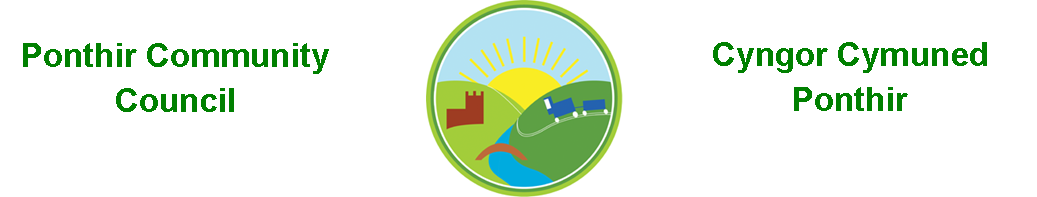 25th March 2023Dear Councillor,You are summoned to attend the Monthly Meeting to be held on Monday 3rd April 2023 @ 7pm, in PSCC.Press and public welcome.Mrs. Clare Danaher Clerk PCCAgenda Present Apologies Declarations of Interest TCBC Matters                 a. Community Review - Caroline Genever-Jones.                 b. Waste and Recycling Consultation - Katie Jenkins. 
  To approve the minutes of the meeting held on 13th March 2023.   Matters arising.Council Procedures.Training. Community Council events.Newsletter.Debris in river.Park fences update.    To consider matters raised by the members of the public.    To consider and discuss items.Christmas Fayre. 20 mph speed limit.PSCC developments and planning. Ponthir litter pick - Karl Gauden. Memorial stone dedication.Page 1 of 2Finance and AccountsBalance of Direct Plus Account as of 24th March 2023 £14,825.16To Note Invoices Paid – to 24th March 2023     Microsoft                                          £ 11.28      Llanfrechfa PCC Grant                    £200.00    1st Ponthir Guides Grant                  £200.00    Clerk Phone                                     £ 18.00    Torfaen CBC                                    £650.00     Ponthir WI Grant                             £200.00     Wilko                                               £   8.90                                                    Planning Permission None  Any other Business To Note Correspondence Received TCBC x 26			Others x 57		           One Voice Wales x 18Health Board x 3Letter of thanks from WI re grantThis document is available on our website www.ponthircommunitycouncil.gov.ukA copy of this document could be made available in Welsh. Please contact us on the telephone number or e-mail below. Mae dogfen yma yn ar gael mewn gwefan ni www.ponthircommunitycouncil.gov.uk Mae copi or ddogfen hon ar gael yn Gymraeg.Cysylltwch a ni ar y rhif ffôn neu drwy e-bost isod.Telephone/ Ffôn: 07454 988250  E-Mail/ E-bost: clerk@ponthircommunitycouncil.gov.uk	                                                                                                                  Page 2 of 2